   Утвержден                                                                            Общим собранием                                                                                03.02.1996 г.                                                                                                                                                        Изменения и дополнения                  Внесены Общим собранием Протокол №1 от 15.04.2016 г.УСТАВОбщественной организации «Орловское областное общество потребителей»г. Орел, .I.ОБЩИЕ ПОЛОЖЕНИЯ1.1. Общественная организация «Орловское областное общество потребителей», именуемое в дальнейшем Общество, является основанным на членстве некоммерческим самоуправляемым общественным объединением, созданным на основе общности интересов для реализации общих целей, предусмотренных настоящим Уставом.Полное наименование: Общественная организация «Орловское областное общество потребителей».Сокращенное наименование: «ОООП»1.2. Общество распространяет свою деятельность на территории Орловской области.1.3. Общество действует на основе принципов законности, самоуправления, добровольности, равенства членов, гласности.1.4. Общество руководствуется Конституцией РФ, действующим законодательством Российской Федерации, общепризнанными принципами и нормами международного права, касающимися сферы ее деятельности и настоящим Уставом.1.5. Общество является юридическим лицом с момента государственной регистрации, имеет в собственности обособленное имущество, отвечает по своим обязательствам этим имуществом, может от своего имени приобретать и осуществлять имущественные и неимущественные права, нести обязанности, быть истцом и ответчиком в суде.1.6. Общество несет ответственность по своим обязательствам всем принадлежащим ему имуществом, на которое по законодательству Российской Федерации может быть обращено взыскание.1.7. Общество не отвечает по обязательствам государства и своих членов. Государство не отвечает по обязательствам Общества. Члены Общества не отвечают по обязательствам Общества.1.8. Общество может создавать хозяйственные товарищества, общества и иные хозяйственные организации со статусом юридического лица и осуществлять  предпринимательскую деятельность постольку, поскольку это необходимо для достижения уставных целей и задач. Общество не имеет в качестве основной цели своей деятельности извлечение прибыли и не распределяет полученную прибыль между участниками. Перечень видов предпринимательской деятельности: оказание юридической помощи на безвозмездной или на льготной основе гражданам и некоммерческим организациям и правовое просвещение населения, деятельность по защите прав и свобод человека и гражданина, деятельность в области права; издательская деятельность, предоставление прочих персональных услуг, иная деятельность разрешенная действующим законодательством.1.9. Общество сотрудничает со всеми заинтересованными предприятиями, общественными и научными организациями, органами законодательной и  исполнительной власти, зарубежными и международными организациями и иными юридическими и физическими лицами для более эффективного достижения уставных целей.1.10. Общество имеет зарегистрированную в установленном законом порядке символику.Символика Общества учтена за №571-10 Министерством юстиции РФ 29 сентября . и имеет описание: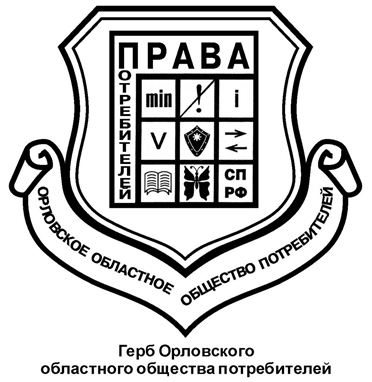 Общество может иметь геральдические знаки, флаги, а также гимны; учреждать награды (почетные звания, медали и знаки отличия) и иные виды поощрения за личные и коллективные заслуги.1.11. Место нахождения Правления Общества: город Орел.1.12. В интересах достижения целей, предусмотренных уставом, Общество может создавать другие некоммерческие организации и вступать в ассоциации и союзы.1.13. Общество создано без ограничения срока деятельности.1.14. Общество имеет самостоятельный баланс и (или) смету, вправе в установленном порядке открывать счета в банках на территории Российской Федерации и за пределами ее территории, за исключением случаев, установленных федеральным законом, имеет печать с полным наименованием  на русском языке, вправе иметь штампы и бланки со своим наименованием.1.15.Требования устава Общества обязательны для исполнения всеми органами Общества и ее членами.II. ПРЕДМЕТ И ЦЕЛИ ДЕЯТЕЛЬНОСТИ ОБЩЕСТВА.	2.1. Предметом деятельности Общества является соблюдение Закона РФ «О защите прав потребителей» в возникающих отношениях между потребителями и изготовителями, исполнителями, импортёрами, продавцами при продаже товаров (выполнении работ, оказании услуг). 2.2. Цели деятельности Общества.2.2.1. Содействие защите прав и законных интересов потребителей, как отдельных физических лиц, так и неопределенного круга лиц.2.2.2. Содействие защите прав и законных интересов потребителей, находящихся в трудной жизненной ситуации, которую они не могут преодолеть самостоятельно.2.2.3. Содействие совершенствованию правоотношений в области защиты прав потребителей, а также иные цели, направленные на достижение общественных благ.2.2.4. Содействие видам деятельности, направленным на решение социальных проблем, развитие гражданского общества в Орловской области, Российской Федерации.2.2.5. Обеспечение потребителей информацией о потребительских свойствах товара (работ, услуг).2.2.6. Консультирование и социально-правовой патронаж граждан по вопросам защиты их законных прав и интересов.2.2.7. Консультирование и социально-правовой патронаж граждан, по вопросам защиты их законных прав и интересов, находящихся в трудной жизненной ситуации, которую они не могут преодолеть самостоятельно.2.2.8. Разработка и реализация программ и проектов по защите прав, свобод и законных интересов граждан.2.2.9. Участие в формировании государственной и региональной политики в области защиты граждан, их социальной защиты, развития институтов гражданского общества.2.2.10. Оказание юридической помощи на безвозмездной или на льготной основе гражданам и некоммерческим организациям и правовое просвещение населения, деятельность по защите прав и свобод человека и гражданин.III. ПРАВА И ОБЯЗАННОСТИ ОБЩЕСТВА.3.1. Права Общества.3.1.1. Организовывать семинары и конференции по вопросам защиты прав потребителей.3.1.2. Проводить собрания, митинги, демонстрации, шествия и пикетирования.3.1.3. Учреждать средства массовой информации и осуществлять издательскую деятельность.3.1.4.  Представлять и защищать свои права и законные интересы, своих членов и участников, а также других граждан в органах государственной власти, органах местного самоуправления и иных общественных объединениях.3.1.5. Осуществлять в полном объеме иные полномочия,  предоставленные общественным организациям действующим законодательством и Уставом.3.1.6. Выступать с инициативами по различным вопросам общественной жизни.3.1.7. Участвовать в разработке решений органов государственной власти и органов местного самоуправления в порядке и объеме, предусмотренными законами об общественных объединениях.3.1.8. Участвовать в разработке обязательных требований к товарам (работам, услугам), а также проектов законов и иных нормативных правовых актов Российской Федерации, регулирующих отношения в области защиты прав потребителей.3.1.9. Проводить независимую экспертизу качества и безопасности товаров (работ, услуг), а также соответствия потребительских свойств товаров (работ, услуг) заявленной продавцами (изготовителями, исполнителями) информации о них.3.1.10. Осуществлять общественный контроль за соблюдением прав потребителей и направлять в орган государственного надзора и органы местного самоуправления информацию о фактах нарушений прав потребителей для проведения проверки этих фактов.3.1.11. Консультировать и осуществлять социально-правовой патронаж граждан по вопросам защиты их законных прав и интересов.3.1.12. Участвовать в проведении экспертиз по фактам нарушений прав потребителей в связи с обращениями потребителей.3.1.13. Вносить в федеральные органы исполнительной власти, организации предложения о принятии мер по повышению качества товаров (работ, услуг), по приостановлению производства и реализации товаров (выполнения работ, оказания услуг), по отзыву с внутреннего рынка товаров (работ, услуг), не соответствующих предъявляемым к ним и установленным законодательством Российской Федерации о техническом регулировании обязательным требованиям.3.1.14.Взаимодействовать с другими общественными организациями (в том числе международными и зарубежными), государственными органами и другими юридическими и физическими лицами в целях организации и проведения совместных мероприятий в защиту законных интересов потребителей.3.1.15. Вносить в органы прокуратуры и федеральные органы исполнительной власти материалы о привлечении к ответственности лиц, осуществляющих производство и реализацию товаров (выполнение работ, оказание услуг), не соответствующих предъявляемым к ним обязательным требованиям, а также нарушающих права потребителей, установленные законами и иными нормативными правовыми актами Российской Федерации.3.1.16. Обращаться в органы прокуратуры с просьбами принести протесты о признании недействительными актов федеральных органов исполнительной власти, актов органов исполнительной власти субъектов Российской Федерации и актов органов местного самоуправления, противоречащих законам и иным регулирующим отношения в области защиты прав потребителей нормативным правовым актам Российской Федерации.3.1.17. Осуществлять предпринимательскую деятельность для достижения уставных целей Общества, обладая достаточным для осуществления указанной деятельности имуществом рыночной стоимостью не менее минимального размера уставного капитала, предусмотренного для обществ с ограниченной ответственностью3.1.18. Обращаться в суды с заявлением в защиту прав и законных интересов отельных потребителей (группы потребителей, неопределенного круга потребителей).3.1.19. Открывать общественные объединения, филиалы, представительства на территории Орловской области с соблюдением требований законодательства. Филиалы и представительства не являются юридическими лицами и действуют на основании Положений о них, утверждаемых общим собранием Общества. 3.1.20. Участвовать совместно с органом государственного надзора в формировании открытых и общедоступных государственных информационных ресурсов в области защиты прав потребителей, качества и безопасности товаров (работ, услуг) в порядке, установленном Правительством Российской Федерации.3.1.21. Распространять информацию о правах потребителей и о необходимых действиях по защите этих прав, о результатах сравнительных исследований качества товаров (работ, услуг), а также иную информацию, которая будет способствовать реализации прав и законных интересов потребителей.3.2. Обязанности Общества.3.2.1. Соблюдать законодательство Российской Федерации, общепризнанные принципы и нормы международного права, касающиеся сферы его деятельности, а так же нормы, предусмотренные его уставом и иными учредительными документами.3.2.2. Обеспечивать доступность ознакомления с отчетом об использовании своего имущества.3.2.3.  Ежегодно информировать уполномоченный орган по Орловской области о продолжении своей деятельности с указанием действительного местонахождения постоянно действующего руководящего органа, его названия и данных о руководителях Общества в объеме сведений, включаемых в единый государственный реестр юридических лиц.3.2.4. Представлять по запросу уполномоченного органа решения  руководящих органов и должностных лиц Общества, а также отчеты о своей деятельности в объеме сведений, представляемых в налоговые органы.3.2.5. Выполнять иные обязанности, которые возложены на  общественные организации действующим законодательством.IV. ЧЛЕНЫ И УЧАСТНИКИ ОБЩЕСТВА. УСЛОВИЯ И ПОРЯДОК ПРИОБРЕТЕНИЯ И УТРАТЫ ЧЛЕНСТВА. ПРАВА, ОБЯЗАННОСТИ И ОТВЕТСТВЕННОСТЬ ЧЛЕНОВ И УЧАСНИКОВ ОБЩЕСТВА.4.1. Члены и участники Общества.4.1.1. Членами Общества могут быть дееспособные граждане РФ, достигшие 18 лет,  иностранные граждане, лица без гражданства (на правах индивидуального членства), законно находящиеся на территории РФ, за исключением случаев, установленных международными договорами РФ или Федеральными Законами, а также юридические лица – общественные объединения (на правах коллективного членства), признающие и выполняющие настоящий Устав, программные документы Общества, чья заинтересованность в совместном решении задач Общества в соответствии с нормами его устава оформляется соответствующими индивидуальными заявлениями или документами.4.1.2. Участниками Общества являются физические лица и юридические лица – общественные объединения, выразившие поддержку целям Общества и (или) его конкретным акциям, принимающие участие в его деятельности без обязательного оформления условий своего участия.   Участники Общества – физические и юридические лица – имеют равные права и несут равные обязанности.4.1.3. Прием граждан в члены Общества осуществляется решением Правления Общества, на основании личного заявления вступающего выраженного в произвольной форме, поданного на имя Председателя Общества. Решение принимается простым большинством голосов членов Правления открытым голосованием.4.1.4. Прием юридических лиц – общественных объединений в члены Общества, осуществляется решением Правления Общества, принятым простым большинством голосов членов Правления, открытым голосованием, при наличии решения уполномоченного органа соответствующего общественного объединения о вступлении в Общество.4.1.5. Заявление о приеме в Общество на правах коллективного членства подписывается полномочным представителем общественного объединения. К заявлению прилагается выписка из протокола соответствующего руководящего органа общественного объединения.4.1.6. Отказ в приеме в члены Общества может быть обжалован в адрес Общего собрания Общества.4.1.7. Основанием для отказа в приеме в члены Общества являются  следующие обстоятельства: нарушение членом Общества настоящего Устава, а так же наличие обстоятельств указанные в  пунктах 1-5 абз.3 статьи 19 Закона РФ «Об общественных объединениях», если заявитель:1) иностранный гражданин или лицо без гражданства, в отношении которых в установленном законодательством Российской Федерации порядке принято решение о нежелательности их пребывания (проживания) в Российской Федерации;2) лицо, включенное в перечень в соответствии с пунктом 2 статьи 6 Федерального закона от 7 августа 2001 года N 115-ФЗ «О противодействии легализации (отмыванию) денежных средств, полученных преступным путем, и финансированию терроризма»;3) общественное объединение, деятельность которого приостановлена в соответствии со статьей 10 Федерального закона от 25 июля 2002 года N 114-ФЗ «О противодействии экстремистской деятельности»4) лицо, в отношении которого вступившим в законную силу решением суда установлено, что в его действиях содержатся признаки экстремистской деятельности;5) лицо, содержащееся в местах лишения свободы по приговору суда.4.1.8. Выбытие из членов Общества оформляется путем подачи членом Общества письменного заявления в Правление Общества о добровольном выходе или вынесения решения Правлением Общества о прекращении членства при выявлении обстоятельств указанные в  пунктах 1-5 абз.3 статьи 19 Закона РФ «Об общественных объединениях», рассмотрении фактов  нарушения настоящего Устава.Член Общества считается выбывшим из состава Общества с момента подачи заявления (решения).4.1.9. Членство в Обществе прекращается в случаях: добровольного выхода; исключения из Общества; смерти индивидуального члена или признание судом безвестно отсутствующим индивидуального члена, неуплата в течение года членских взносов, ликвидация юридического лица – общественного объединения.4.1.10. Юридические лица – общественные объединения, коллективные членыпринимают участие в деятельности Общества через своих уполномоченных представителей.4.1.11. Все члены Общества обладают равными правами и  равными  обязанностями.4.1.12. Членство в Обществе неотчуждаемо. Осуществление прав члена Общества не может быть передано другому лицу.4.2. Права членов Общества. 4.2.1. Избирать и быть избранным на выборные должности Общества.4.2.2. Получать поощрения за особый вклад в развитие Общества, а также за активное содействие реализации ее целей и задач.4.2.3. Получать всестороннее посильное содействие и помощь со стороны Общества.4.2.4. Свободно участвовать во всех видах деятельности Общества.4.2.5. Вносить на рассмотрение руководящих органов Общества  предложения и вопросы.4.2.6. Получать полную информацию о деятельности Общества.4.2.7. Передавать Обществу имущество или права пользования имуществом, нематериальные права.4.2.8. Вправе по своему усмотрению выйти из Общества. При выходе член Общества не вправе требовать возврата ему внесенного им имущества, прекращения предоставленных им прав пользования имуществом и(или) нематериальных прав.4.2.9. Вправе на равных началах с другими участниками (членами)  Общества безвозмездно пользоваться оказываемыми ею услугами.4.2.10. Члены Общества могут иметь иные права, в соответствии с действующим законодательством Российской Федерации, иными нормативными документами Общества, а также заключенными с Обществом договорами.4.3. Обязанности членов Общества.4.3.1. Содействовать своей личной, профессиональной и общественной  деятельностью повышению престижа и статуса члена Общества.4.3.2. Принимать личное участие в работе Общества.4.3.3. Участвовать в принятии решений, без которых Общество не может продолжать свою деятельность в соответствии с законом, если его участие необходимо для принятия таких решений.4.3.4. Своевременно и в полном объеме выполнять взятые на себя по отношению к Обществу обязательства.4.3.5. Выполнять положения Устава, решения руководящих и контрольно-ревизионных органов Общества.4.3.6. Не подрывать своими действиями авторитет Общества.4.3.7. Вносить взносы вступительные и ежегодно членские, размер, порядок и сроки уплаты которых определяются решением Общего собрания.4.3.8. Активно способствовать своей деятельностью укреплению Общества и решению стоящих перед ним задач.4.3.9. Не разглашать конфиденциальную информацию о деятельности Общества. 4.3.10.Члены Общества могут иметь иные обязанности в соответствии с действующим законодательством Российской Федерации, иными нормативными документами Общества, а также заключенными с Обществом договорами.4.4. Ответственность членов Общества.4.4.1. Исключения из Общества производится по решению Правления Общества в случаях: неоднократного нарушения обязанностей, предусмотренных настоящим Уставом; совершения действий, препятствующих или затрудняющих решение уставных задач Общества.Инициатором исключения может выступить любой член Общества.4.4.2. Решение об исключении из членов Общества может быть обжаловано в адрес Общего собрания.4.4.3. Члены Общества могут быть исключены за неуплату членских взносов, за деятельность, противоречащую целям Общества, а также за действия, дискредитирующие Общество, наносящие ей материальный ущерб или порочащие деловую репутацию Общества.V. РУКОВОДЯЩИЕ ОРГАНЫ ОБЩЕСТВА, ИХ КОМПЕТЕНЦИЯ.5.1. Руководящими органами Общества являются Общее собрание, Правление.5.2.Высшим руководящим органом Общества является Общее собрание. Общее собрание проводится не реже одного раза в три года.Внеочередное Общее собрание Общества может быть созвано по решению Председателя Общества или по требованию не менее 1/3 членов Общества. Заявки с требованием о досрочном проведении Общего собрания направляются членами Общества в адрес Правления.Общее собрание правомочно, если на нем присутствует более половины от общего числа членов Общества. Решения принимаются простым большинством голосов, присутствующих на Общем собрании членов.Решение Общего собрания по вопросам исключительной компетенции Общего собрания Общества принимается квалифицированным (2/3) большинством голосов из числа присутствующих на Общем собрании членов Общества.5.2.1.Основная функция высшего руководящего органа Общества – обеспечение соблюдения Обществом целей, в интересах которых оно было создано.5.2.2.На Общих собраниях ведется протокол.5.3. Постоянно действующим руководящим коллегиальным органом управления Общества является Правление, выбираемое Общим собранием на срок 6 лет и ему подотчетное.5.3.1. Правление является постоянно действующим руководящим органом Общества в период между Общими собраниями Общества.5.3.2. Персональный состав Правления определяется Общим собранием Общества. Заседания Правления проводятся по мере необходимости, но не реже одного раза в квартал и правомочны, если на них присутствует более половины членов Правления. Решения принимаются большинством голосов присутствующих на заседании членов Правления.5.4. Деятельностью Общества руководит Председатель Общества, являющийся единоличным исполнительным органом Общества, избираемый Общим собранием сроком на шесть лет. Председатель Общества может быть избран на новый срок неоднократно.5.5. К исключительной компетенции Общего собрания Общества относится:5.5.1. Определение приоритетных направлений деятельности Общества, принципов образования и использования ее имущества.5.5.2. Утверждение и изменение устава Общества.5.5.3 Определение порядка приема в состав членов (участников) Общества и исключения из числа ее членов.5.5.4. Принятие решения о размере и порядке уплаты участниками (членами) Общества членских и иных имущественных взносов.5.5.5. Принятие решений о реорганизации и ликвидации Общества, о назначении ликвидационной комиссии (ликвидатора) и об утверждении ликвидационного баланса.5.5.6. Избрание и прекращение полномочий членов ревизионной комиссии и назначение аудиторской организации или индивидуального аудитора.5.5.7. Избрание и прекращение полномочий единоличного исполнительного органа – в лице Председателя Общества сроком на шесть лет5.5.8. Образование и прекращение полномочий постоянно действующего руководящего коллегиального органа - Правление5.5.9. Принятие решений о создании Обществом других юридических лиц, а также решения об участии Общества в других юридических лицах, о создании филиалов и об открытии представительств Общества.5.6. Правление Общества вправе:5.6.1. Разрабатывать и реализовывать решения, принятые Общим собранием Общества; утверждать внутренние документы Общества, вносить в них изменения и дополнения; составлять   проект бюджета Общества.5.6.2. Принимать новых членов и исключать из членов Общества.Исключение членов Общества производится Правлением в порядке, определенном Уставом Общества. Решение об исключении может быть обжаловано на Общем собрании.5.6.3. Контролировать своевременность и правильность внесения членами Общества членских взносов.5.6.4. Утверждать годовые отчеты и бухгалтерские (финансовые) отчетности Общества.5.6.5. Назначать и отстранять от должности руководителя филиала, представительства.5.7. Полномочия Председателя Общества:5.7.1. Осуществляет руководство деятельностью Общества без доверенности.5.7.2. Руководит работой Правления, ведет заседания, председательствует на Общем собрании Общества, распределяет обязанности между членами Правления.5.7.3. Представляет без доверенности интересы Общества во взаимоотношениях с органами государственной власти и органами местного самоуправления, физическими и юридическими лицами.5.7.4. Заключает от имени Общества соглашения, договоры, контракты, ведет переговоры, совершает сделки, выдает доверенности.5.7.5. Открывает расчетные и иные счета Общества в банковских учреждениях, оперативно ведет управление хозяйственными делами  Общества по согласованию с Правлением в соответствии со сметой, утвержденной Общим собранием, имеет право первой подписи финансовых документов.5.7.6. Предъявляет от имени общества претензии и иски к юридическим лицам и гражданам.5.7.7. Подписывает распорядительные документы Общества. 5.7.8. Отчитывается перед Общим собранием и ежеквартально перед Правлением Общества о проделанной работе.5.7.9. Осуществляет иные функции, не входящие в компетенцию Общего собрания и Правления Общества.5.7.10. Определяет структуру и штатную численность аппарата исполнительного органа Общества, осуществляет прием и увольнение работников и руководит их деятельностью.5.7.11. Повышает профессиональный уровень работников. Исходя из финансовых возможностей Общества, направляет работников на обучение в высших учебных заведениях.5.7.12. Выдаёт доверенности руководителю представительства, филиала для осуществления его полномочий.5.7.13. Назначает Исполнительного директора, который осуществляет свои полномочия в рамках доверенности, выданной Председателем  Общества.5.8. В соответствии с доверенностью, полученной от Председателя,  исполнительный Директор в пределах своей компетенции:  - осуществляет текущее руководство деятельностью Общества, в том числе принимает оперативные решения по вопросам повседневной деятельности Общества; - на основании доверенности представляет Общество во взаимоотношениях с государственными,  общественными, религиозными и иными организациями в Российской Федерации и за рубежом;- осуществляет иные исполнительно-распорядительные функции, не отнесенные законодательством и настоящим Уставом к компетенции других органов управления Организации.VI. КОНТРОЛЬНО-РЕВИЗИОННАЯ КОМИССИЯ.6.1. Контрольно-ревизионная комиссия в составе трех человек является контролирующим органом Общества. Контрольно-ревизионная комиссия и ее Председатель избирается Общим собранием на срок полномочий Правления Общества.Выбытие отдельных членов ревизионной комиссии, а также избрание ее новых членов не является основанием для сокращения или продления срока деятельности всей ревизионной комиссии.6.2.Членами Контрольно-ревизионной комиссии не могут быть избраны члены Правления, председатель и штатные сотрудники Общества.Члены Контрольно-ревизионной комиссии вправе требовать от руководителей и членов Общества все запрашиваемые ими документы, касающиеся уставной деятельности Общества.6.3. Контрольно-ревизионная комиссия Общества:6.3.1. Проводит проверку финансово-хозяйственной деятельности Организации не реже 1 (одного) раза в 3 (три) года.6.3.2. Осуществляет контроль соблюдения настоящего Устава и действующего законодательства в деятельности Общества.6.3.3. Результаты ревизии один раз в три года представляются ревизором в виде отчета Правлению, Общему собранию. Отчетный период заканчивается ежегодно 31 декабря.6.4. Члены контрольно-ревизионной комиссии вправе участвовать в заседаниях Правления Общества с правом совещательного голоса.6.5. По решению Общего собрания к ревизии финансовой деятельности Общества могут привлекаться на добровольных началах независимые аудиторские организации.VII. ИСТОЧНИКИ ФОРМИРОВАНИЯ ДЕНЕЖНЫХ СРЕДСТВ И ИНОГО ИМУЩЕСТВА ОБЩЕСТВА7.1. Средства и имущество Общества формируется за счет:1) Вступительных и членских взносов.2) Добровольных взносов и пожертвований юридических и физических лиц.3) Поступлений от мероприятий, проводимых Обществом.4) Доходов от предпринимательской деятельности Общества.5) Доходов от гражданско-правовых сделок, внешнеэкономической деятельности Общества.6) Иных не запрещенных законом поступлений.7.2. Общество в соответствии с действующим законодательством может иметь в собственности земельные участки, здания, сооружения, жилищный фонд, оборудование, инвентарь, имущество культурно-просветительского назначения, денежные средства, акции и другие ценные бумаги, а так же иное движимое и недвижимое имущество, необходимое для обеспечения деятельности, предусмотренной настоящим Уставом. В собственности Общества могут также находиться учреждения, издательства, средства массовой информации, создаваемые и приобретаемые за счет средств Общества, в соответствии с его уставными целями.7.3. Общество является собственником принадлежащего ему на законном основании имущества. Каждый отдельный член Общества не имеет права собственности на долю имущества, принадлежащего Обществу.7.4. Общество может совершать в отношении находящегося в его собственности имущества любые сделки, не противоречащие законодательству Российской Федерации и настоящему Уставу.7.5. Порядок владения, пользования и распоряжения собственностью Общества определяет Правление Общества в соответствии с действующим законодательством РФ.7.6. Предпринимательская деятельность осуществляется Обществом в соответствии с Гражданским кодексом Российской Федерации и другими законодательными актами России.7.7. Общество может создавать хозяйственные товарищества и общества, участвовать в создании и организации иных некоммерческих организаций с другими лицами, а также приобретать имущество, предназначенное для ведения предпринимательской деятельности.7.8. Отдельные виды деятельности, перечень которых определяется законом, могут осуществляться обществом только на основании специальных разрешений (Лицензии).7.9. Общество составляет баланс, ведет бухгалтерский учет, статистическую и иную отчетность в установленном порядке.7.10. Филиал и представительство наделяются имуществом  Общества и действуют на основании утвержденного ею положения.7.11. Имущество филиала и представительства, учитывается на отдельном балансе и на балансе Общества.VIII. ПОРЯДОК ВНЕСЕНИЯ ИЗМЕНЕНИЙ И ДОПОЛНЕНИЙ В УСТАВ8.1. Внесение изменений и дополнений в Устав утверждается решением Общего собрания, принятым 2/3 голосов, присутствующих на Общем собрании членов с последующей регистрацией в установленном законом порядке.8.2.  Изменения и дополнения в Устав Организации вступают в силу со дня их государственной регистрации.IX. РЕОРГАНИЗАЦИЯ И ЛИКВИДАЦИЯ ОБЩЕСТВА,ПРИОСТАНОВЛЕНИЕ ДЕЯТЕЛЬНОСТИ ОБЩЕСТВА.9.1. Реорганизация Общества.9.1.1.  Реорганизацию Общества (слияние, присоединение, разделение, выделение, преобразование) осуществляют по решению Общего собрания. Решение о реорганизации принимают 2/3 голосов от числа присутствующих на Общем собрании членов. Реорганизация Общества производится в порядке, предусмотренном законодательством Российской Федерации.9.1.2. Общество может быть преобразовано в ассоциацию (союз), автономную некоммерческую организацию или фонд.9.1.3. При реорганизации Общества правопреемство происходит в порядке, предусмотренном Гражданским Кодексом Российской Федерации.9.1.4. Имущество Общества переходит после его реорганизации к вновь возникшим юридическим лицам в порядке, предусмотренном Гражданским Кодексом Российской Федерации.9.2. Ликвидация Общества9.2.1 Ликвидацию Общества осуществляют либо по решению Общего собрания, либо по решению суда. Ликвидация Общества производится в порядке, предусмотренном действующим законодательством Российской Федерации.9.2.2. Ликвидация Общества влечет его прекращение без перехода в порядке универсального правопреемства его прав и обязанностей к другим лицам.9.2.3. Общество может быть ликвидировано по решению суда в случаях: запрещения на создание и деятельность Общества, установленных только федеральным законом; виновного нарушения своими действиями  прав и свобод граждан; неоднократных или грубых нарушений закона или иных правовых актов либо при систематическом осуществлении Обществом деятельности, противоречащей его уставным целям.Отмена решения суда о ликвидации Общества влечет возмещение государством всех убытков, понесенных Обществом в связи с его незаконной ликвидацией.9.2.4. Решение Общего собрания о ликвидации принимают 2/3 голосов от числа присутствующих на Общем собрании членов. Этим же решением назначается ликвидационная комиссия, устанавливаются в соответствии с действующим законодательством порядок и сроки заявления требований его кредиторами, а также порядок распределения имущества, оставшегося после ликвидации Общества.9.2.5. С момента назначения ликвидационной комиссии к ней переходят полномочия по управлению делами Общества. Ликвидационная комиссия от имени ликвидируемого Общества выступает в суде. Ликвидационная комиссия обязана действовать добросовестно и разумно в интересах ликвидируемого Общества, а также его кредиторов.9.2.6. Имущество, оставшееся в результате ликвидации Общества, после удовлетворения требований кредиторов направляют на цели, для достижения которых оно было создано.Очередность удовлетворения требований кредиторов при ликвидации устанавливает действующее законодательство.9.2.7. Имущество, оставшееся после ликвидации Общества, не может быть распределено между членами Общества.В случае если использование имущества ликвидируемой Организации в соответствии с ее учредительными документами не представляется возможным, оно обращается в доход государства.9.2.8. Решение об использовании оставшегося имущества публикуется ликвидационной комиссией в печати.9.2.9. При реорганизации и ликвидации Общества, увольняемым работникам гарантируется соблюдение их прав и интересов в соответствии с законодательством Российской Федерации.9.2.10. Решение о ликвидации Общества, являющегося юридическим лицом, направляется в регистрирующий орган для исключения  Общества из единого государственного реестра юридических лиц. Документы Общества по личному составу штатного аппарата после ликвидации Общества передаются на хранение в установленном порядке в Государственный архив.9.2.11. Ликвидация Общества считается завершенной, а Общество - прекратившей свое существование после внесения об этом записи в Единый государственный реестр юридических лиц.9.3. Приостановление деятельности Общества.9.3.1. Деятельность Общества может быть приостановлена в соответствии со статьей 42 Федерального закона «Об общественных объединениях».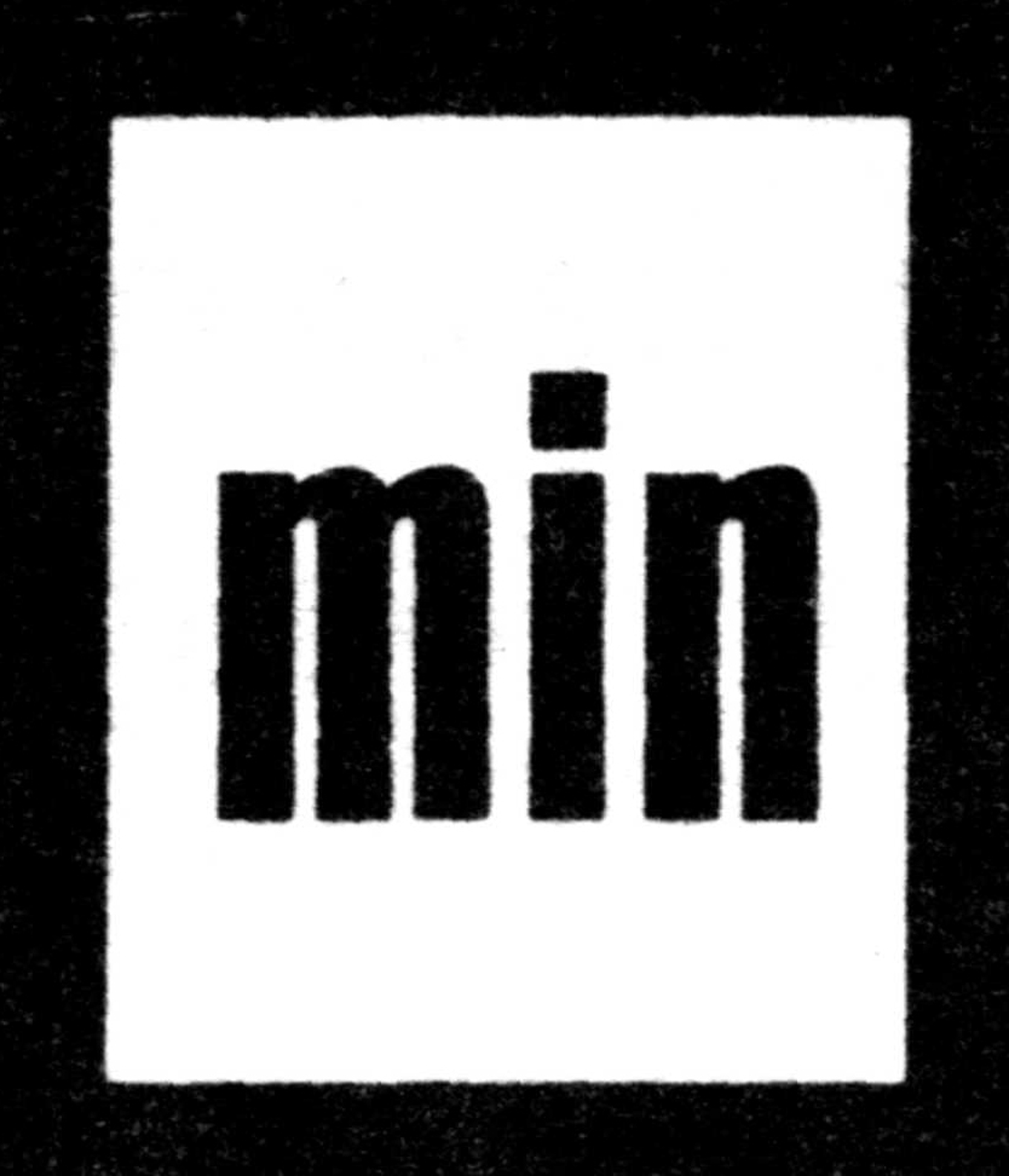 Каждый человек имеет право на удовлетворение основных потребностей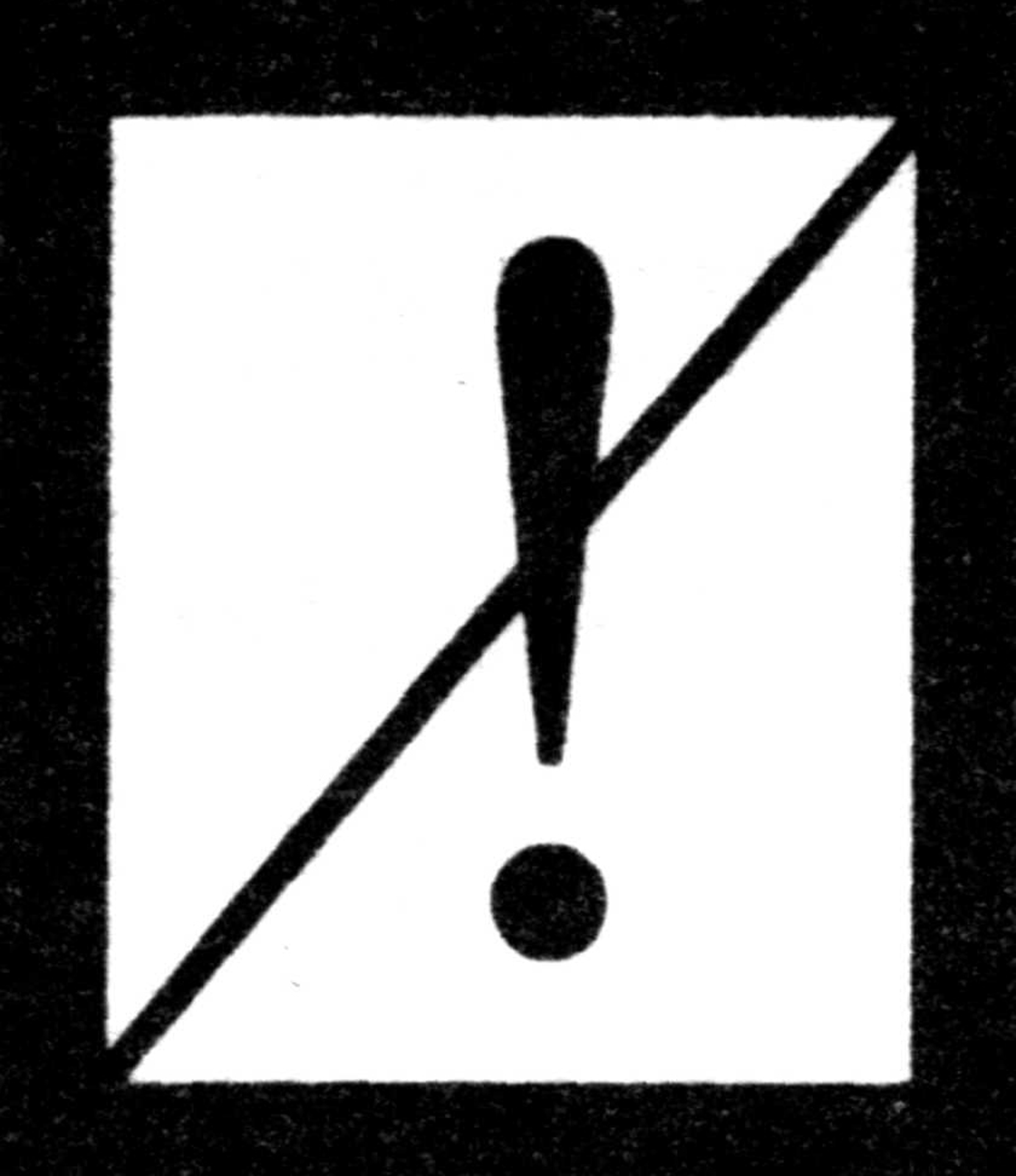 Каждый человек имеет право на безопасность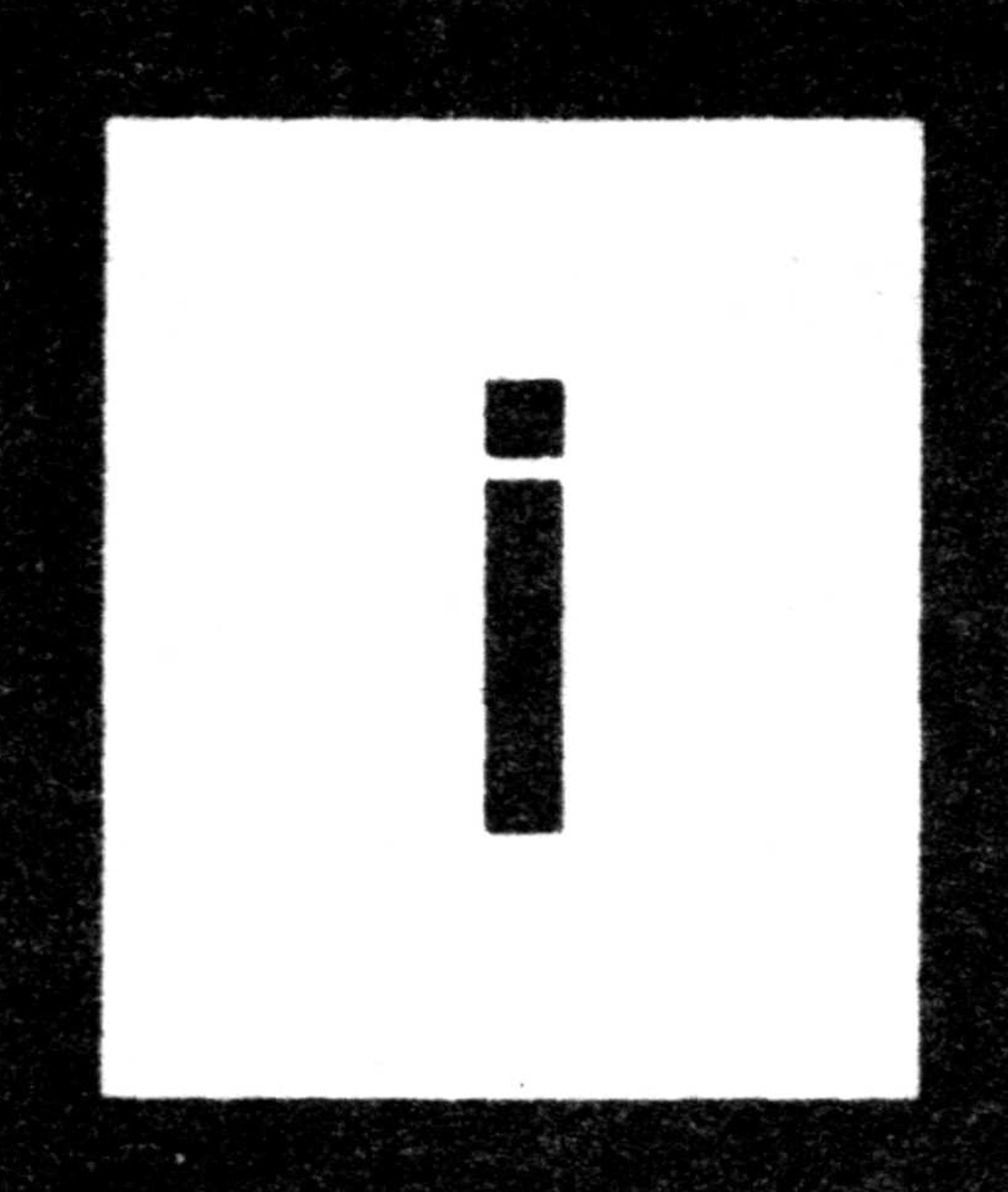 Каждый человек имеет право на информацию о товарах и услугах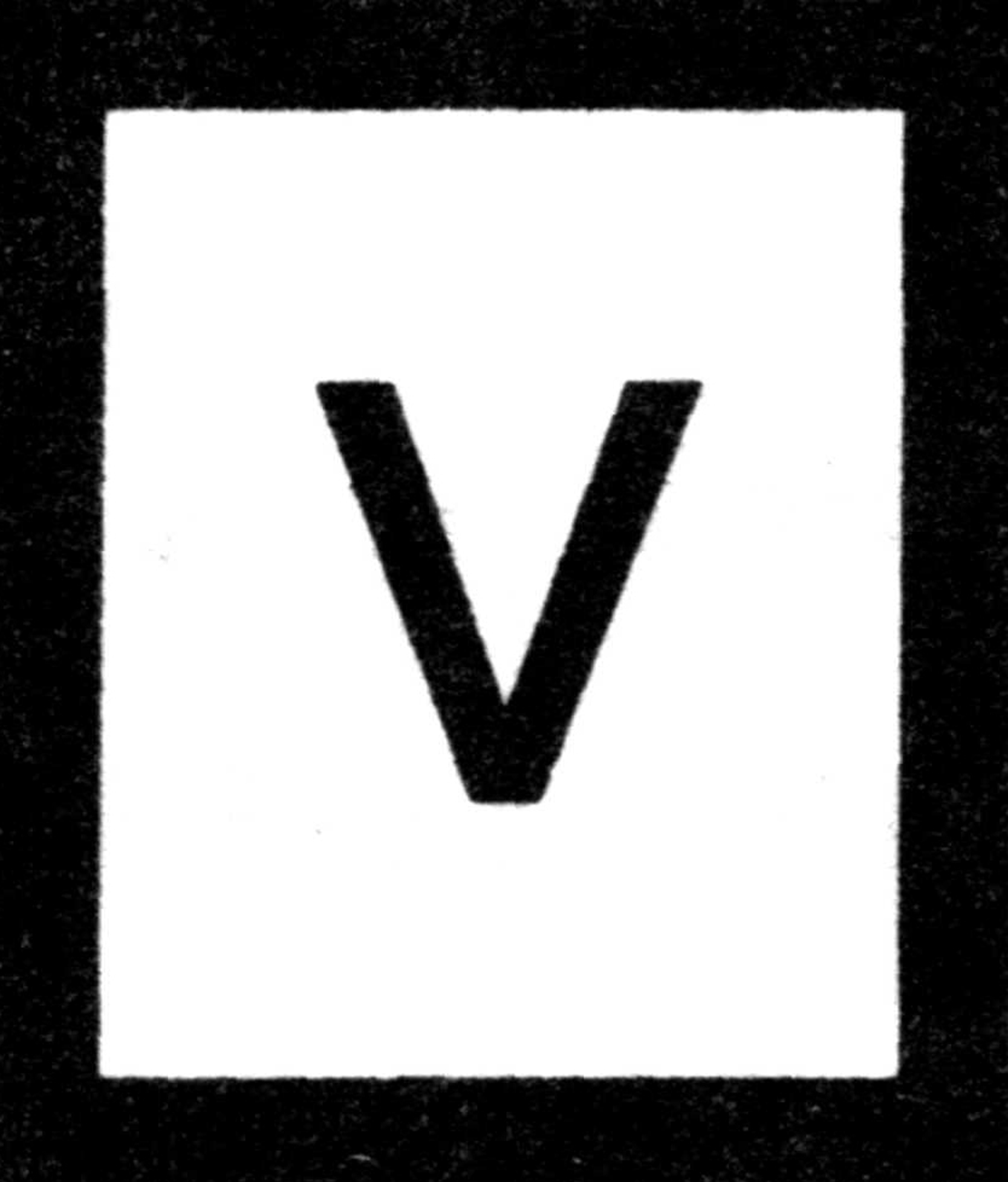 Каждый человек имеет право на выбор товаров и услуг  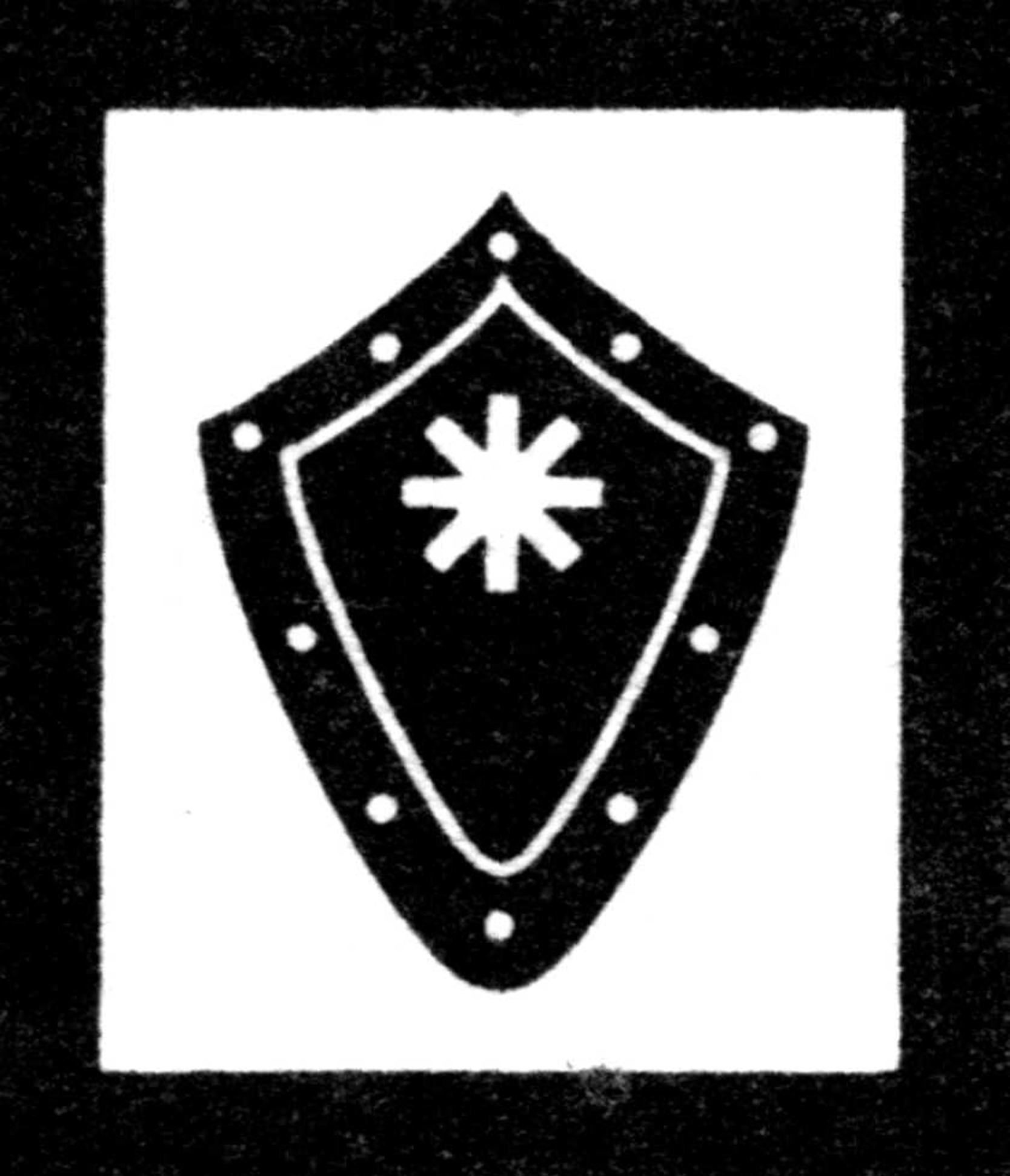 Каждый человек имеет право на защиту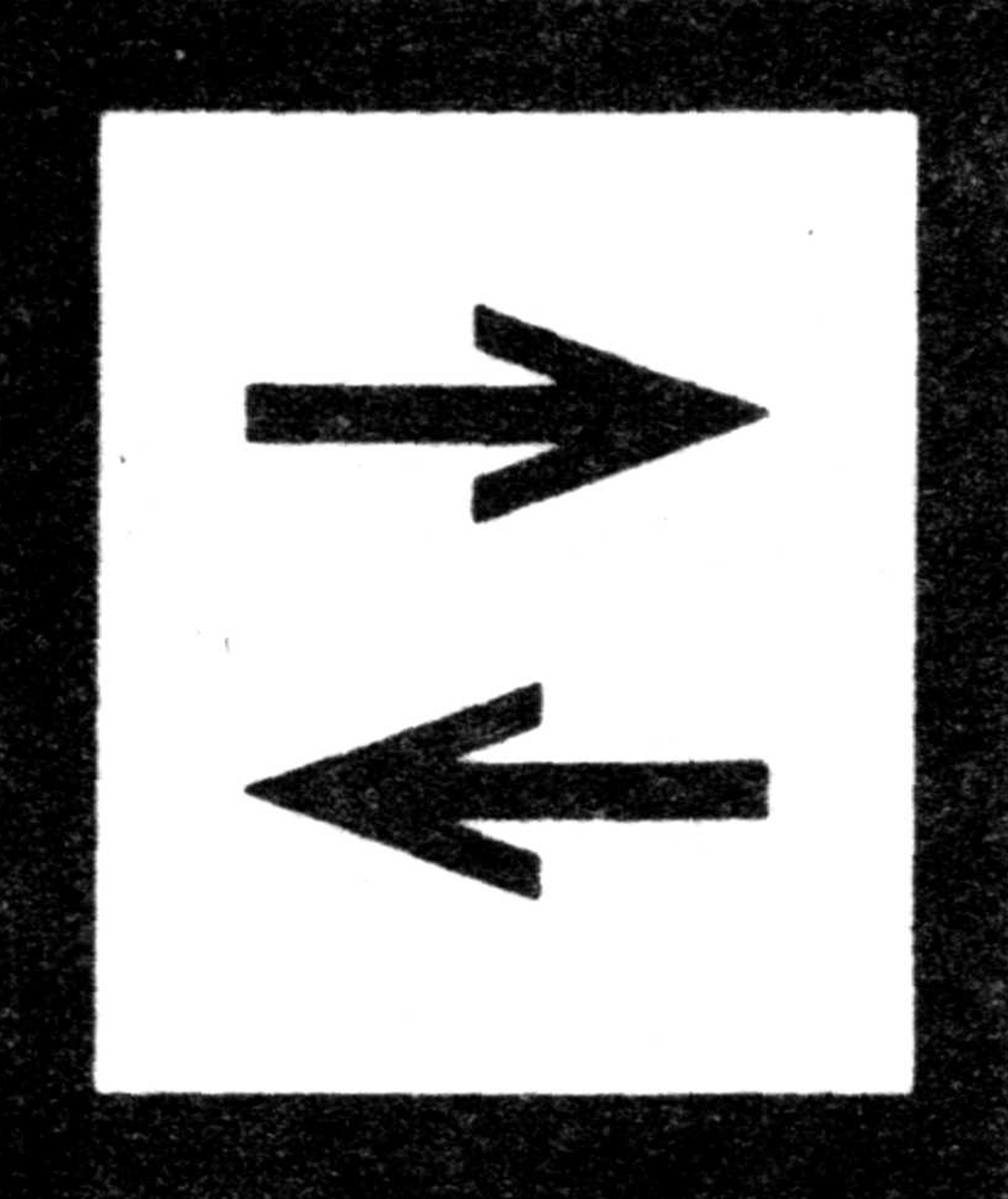 Каждый человек имеет право на возмещение ущерба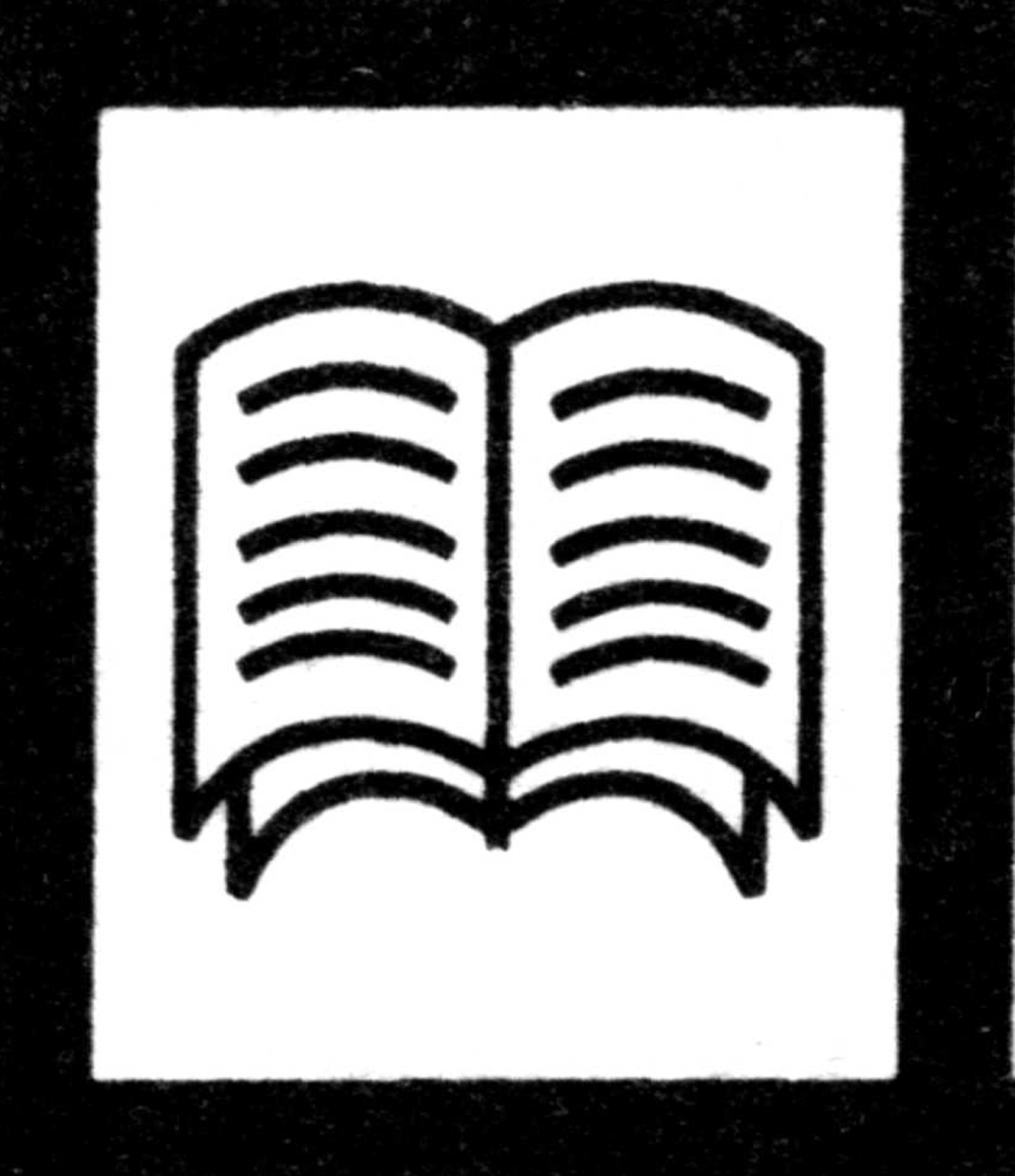 Каждый человек имеет право на потребительское образование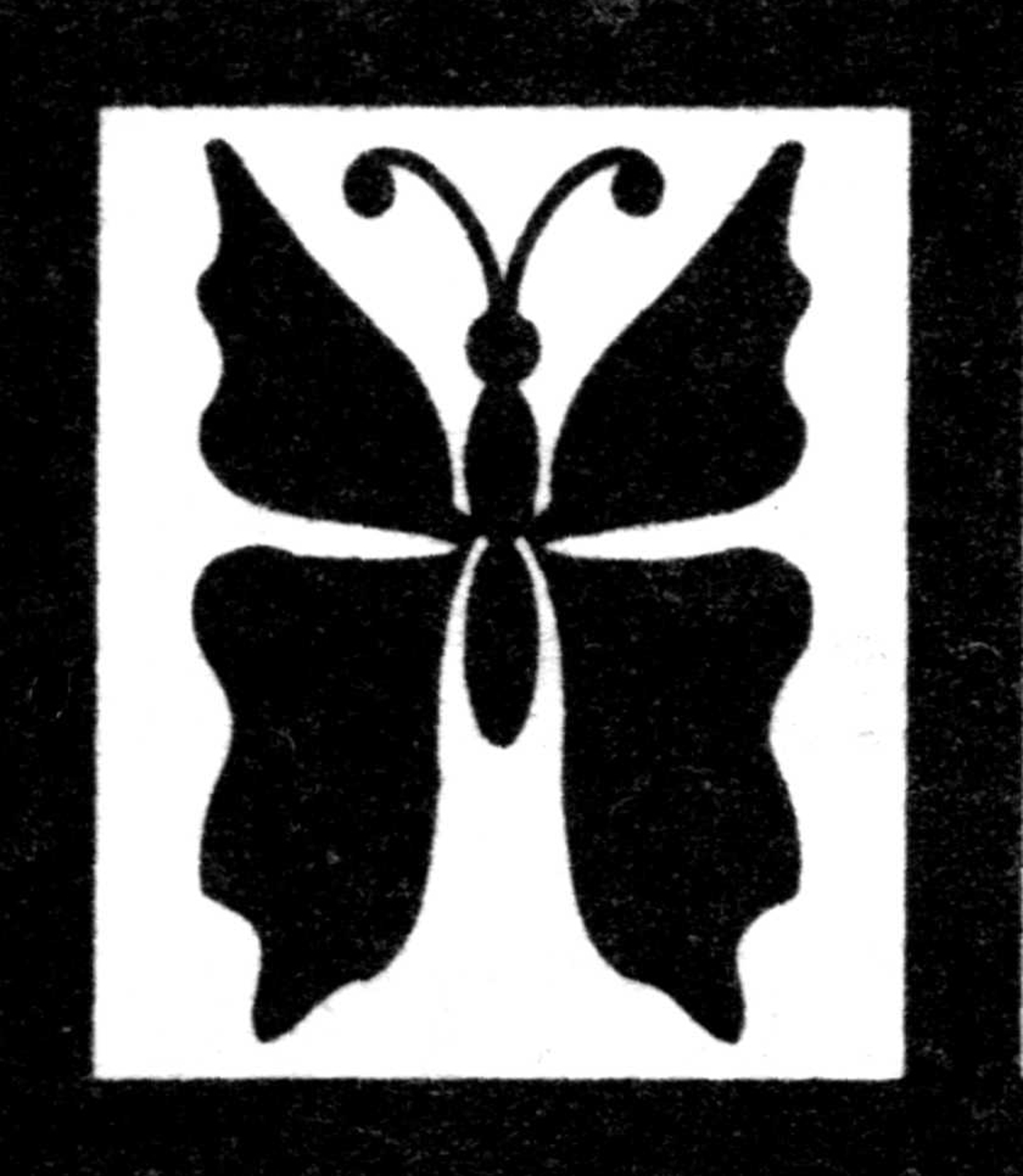 Каждый человек имеет право на здоровую окружающую среду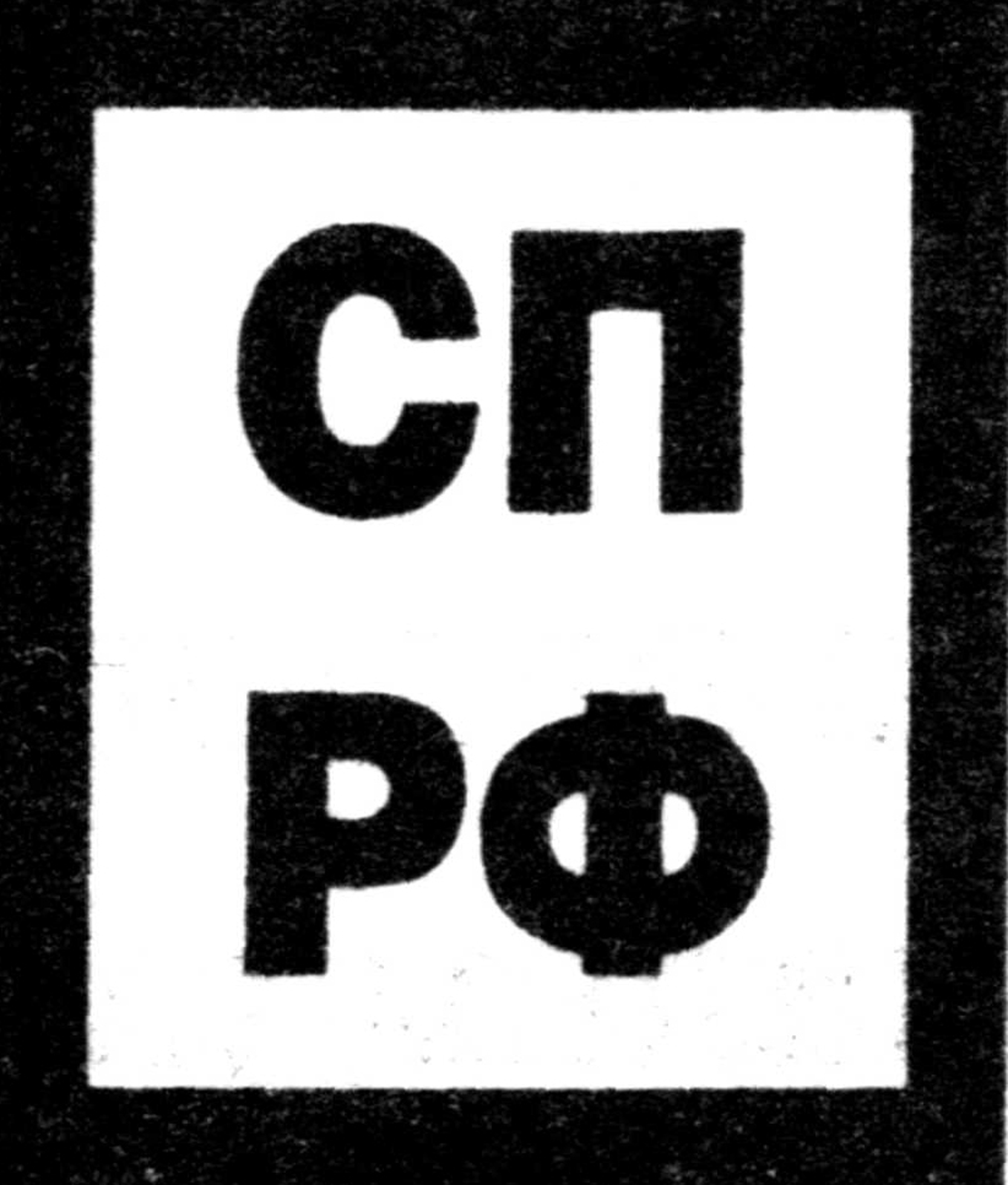 Знак о принадлежности ОООП  к Союзу потребителей Российской Федерации